 Napomena: Vrtić zadržava pravo izmjene jelovnika TJEDNI JELOVNIK DJEČJI VRTIĆ “LATICA GARČIN”  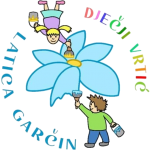 Od 15.05.2023. – 19.05.2023.PONEDJELJAK:Doručak:  Kruh, kajgana, čaj Užina I: VoćeRučak:  Juha od rajčice, zapečena tjestenina s cvjetačom i piletinomUžina II:  Petite Beurre keksiUTORAK:Doručak: Palenta, tekući jogurt/mlijeko  Užina I: VoćeRučak: Juha od celera i mrkve, pečena piletina i pire krumpir, kruhUžina II: VoćeSRIJEDA:Doručak: Kruh, namaz od svježeg sira i panceteUžina I: VoćeRučak:  Varivo od slatkog kupusa s junetinom, kruhUžina II: Čajni keksiČETVRTAK:Doručak:   Cornflakes/čokolino, mlijekoUžina I: VoćeRučak:  Varivo od poriluka sa svinjetinom, kruhUžina II: PudingPETAK:Doručak:  Zobena kaša s bananom, čajUžina I:VoćeRučak:  Oslić/riblji štapići, blitva s krumpirom, zelena salataUžina II: Kolač od rogača